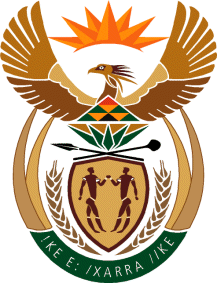 MINISTRY OF DEFENCE & MILITARY VETERANSNATIONAL ASSEMBLYQUESTION FOR WRITTEN REPLY300.	Mr S J F Marais (DA) to ask the Minister of Defence and Military Veterans:(1)	Whether there was any breach of security during the alleged illegal housing invasion of government-subsidised houses allegedly by military veterans in the eThekwini Metropolitan Municipality, KwaZulu-Natal; if so, what are the relevant details;(2)	were the illegal occupants (a) arrested for perpetrating the criminal activity and (b) evicted from the specified houses; if not, in each case, why not; if so, (i) was there any altercation and (ii) what are the further relevant details in each case;(3)	was there confrontation between the illegal occupants and legal housing beneficiaries; if so, what are the relevant details?			NW319EREPLY(1), (2) and (3). The honourable member is advised to pose the question to the honourable Minister of Human Settlements..